December 2017 PSCS Board Meeting MinutesDecember 12th, 2017, Asbury BuildingROLL CALLBoard Members PresentAbigail Jennings, Erik Giles, Kim Champion, Glen Hendry(p), Will Weaver, Barbara Ann TempleBoard Members Absent Mark Barney, Peter BlumenfeldAdministrationBecky Friend, Randolph Lewis, Erin McDonaldOtherAnne Yampolsky (staff/parent)
CALL TO ORDER Abigail Jennings established a quorum and called the meeting to order at 6:08 pm.PREVIOUS MINUTESThere were no notable discussion or motions.Erik Giles made a motion to approve previous meeting minutes.Kim Champion seconded the motion.Abigail Jennings called for any additional questions or comments; there were none.Abigail Jennings called for a vote, the motion passed unanimously.FINANCE REPORTTreasurer Glenn Hendry provided an update on the loan for the turn lane and portables.  The original loan for the turn lane and portables was planned for $300,000 from First National Bank. Since the last board meeting, the bank reduced their loan commitment to $200,000. To make up the difference, a private loan for $100,000 from Lake Norman Realty has been secured. The terms for this note would be: interest free until July 2018, and then 4.5% principal and interest payments with a seven year amortization. These terms are below market rate and there is no prepayment penalty. Board Chairman Abigail Jennings, requested to be recused from this vote, as she is owner of Lake Norman Realty.  Erik Giles made a motion to approve the revised First National loan amount and the new Lake Norman Realty loan.  Kim Champion seconded the motion.  Glenn Hendry called for any additional questions or comments; there were none.
Glenn Hendry called for a vote, the motion passed unanimously.
Glenn Hendry presented a mid-year budget update. Abigail Jennings reminded the board the budget is dependent on $60,000 in corporate sponsorships and $40,000 in private grants.  Volunteers are needed to help in these efforts.  Abigail called for a motion to approve the revised budget. Erik Giles made a motion to the December 2017 Revised Budget.  
Kim Champion seconded the motion.   Abigail Jennings called for any additional questions or comments; there were none. Abigail Jennings called for a vote, the motion passed unanimously.
GOVERNANCE REPORTErik Giles provided an update on the Student Enrollment Procedures in order to provide efficiency and accountability during the enrollment process.  The Governance Committee has also been researching the new rules on allowing weighted lottery admissions to increase socio-economic diversity.  The committee will continue its research by reaching out to the schools which implemented a change in their policies this past year to learn any recommendations for us to consider.  In addition, the Governance Committee is reviewing older policies to determine if changes are needed.  If changes are recommended the committee will share drafts of the changes for approval at the next board meeting.  The committee reviewed and confirmed the Board Succession plan is current.  In the event that the current Chairman is unable to continue, the Vice-chair will move into the Chairman role.  A succession plan for the administrative team is also needed. Becky Friend is working on this plan to present to the board in January. ATHLETIC TASK FORCE REPORTErik Giles and Randolph Lewis reported the Athletic Task Force is focusing on rubric which lists all possible athletics, and assigned committee members to research feasibility for each sport. The importance of delineation between club/intermural vs competitive sports was noted.DIRECTORS’ REPORTSAdvancement & Community ReportErin McDonald reported,Reach for the Trees raised $61,000Snowman Work-Shoppe is holding four sessions per daySoulstice online auction is in progressEnrollment Information sessions with added middle school sessionsFour new 6th grade students and 1st graderAcademics ReportBecky Friend reported,The school had an excellent meeting with the Office of Charter Schools, whose representatives recently visited the campus in preparation of our charter renewal next year.  Their comment was to “go strong, and stay clean.”  We received a letter clearing the school from the EC compliance issue from September 2015.  There are no remaining compliance issues for the school.  The school received recommendations to strengthen meeting minutes, which have been implemented. Release of NC State Report Cards are out.  The state has a new format this year, http://www.ncpublicschools.org/src/K-2 math assessments Beginning Teacher Support visitation January, 2018IDEA fiscal visit, remote monitoring March 9thImplementation of digital timekeeping system, January, 2018Randolph Lewis, Erin McDonald, and Chris Simeral, completed archery trainer training.  The archery equipment has been received, and we are preparing for a February start date for new programUNCC MSW intern January- May, 2018Facilities and MaintenanceRandolph Lewis reported,The portables are ready and waiting for electrical inspections, then Duke Energy for connection.  Peter Blumenfeld is working on skirting for the portables and the hope is they will be ready after winter break Regarding the turn-lane, AT&T has begun their utility pole relocations.  In an effort to lower costs, the final reseeding for the project has been cut from the contract and will be handled through a volunteer project day, saving over $3000 for the school.Peter Blumenfeld is working with the architects on their contract and for the next stage of design plans. A meeting with the architects is planned for next week.Wi-fi cabling and access points were installed by CNIC. We also had cable drops installed for our Asbury printers.  Internet speed at Asbury remains slower than the other facilities, we are currently working to resolve this issue.A big thanks goes to New South Lawn and Landscaping for the donation of their crew led by Will Dixon to prune and beautify the Asbury campus.New zipline has been installed at the Croft Schoolhouse.PUBLIC FORUMNo CommentsADJOURNMENTAbigail Jennings called for any further comment or discussion and hearing none requested a motion to adjourn.  Erik Giles made the motion, Will Weaver seconded. Unanimous vote to adjourn.Meeting adjourned at 6:46, without objection.Respectfully submitted,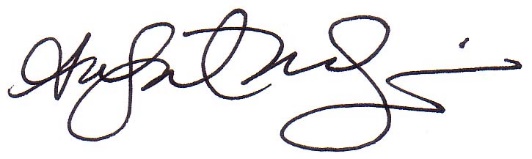 ______________________________________________Abigail Jennings, Chairman